Протокол №1 заседания  Совета общественных организаций по защите прав пациентов при Территориальном органе Росздравнадзора по Вологодской области от 17 января 2019 года.Место проведения – Вологда, ул. Ветошкина, 55 (БУЗ «Вологодская областная станция переливания крови №1»)Время проведения – 15 часов.Членов Совета – 8 человек.Присутствуют: Председатель Совета:Кудрявова Екатерина Павловна – директор Бюджетного учреждения социального обслуживания Вологодской области "Комплексный центр социального обслуживания населения города Вологды "Доверие"Секретарь Совета:Смирнова Евгения АлексеевнаЧлены Совета: Положенцев Константин Анатольевич – главный врач БУЗ ВО «Вологодский областной госпиталь ветеранов войн»; Шилова Елена Александровна – руководитель областной общественной организации больных сахарным диабетом;Жданова Александра Михайловна – консультант службы по правам ребенка при Губернаторе области;Мохамед Татьяна Вячеславовна – врач – трансфузиолог БУЗ ВО «Областная станция переливания крови»;Куркова Галина Викторовна – социальный педагог БПОУ ВО «Вологодский колледж технологии и дизайна»;Пчелинцева Светлана Валентиновна – начальник Управления организации медицинской помощи и профилактики Департамента здравоохранения Вологодской области.Приглашенные:Ульянова Марина Владимировна – главный врач БУЗ ВО «Вологодская областная станция переливания крови №1»;Аверочкина Ирина Олеговна, врио руководителя Территориального органа Росздравнадзора по Вологодской области.Повестка дня:О деятельности БУЗ ВО «Вологодская областная станция переливания крови №1» по пропаганде донорского движения;Организационные вопросы.Председательствовала Кудрявова Е.П. По первому вопросу слушали Ульянову Марину Владимировну, главного врача БУЗ ВО «Вологодская областная станция переливания крови №1»;По первому вопросу члены Совета решили:Информацию главного врача станции переливания крови Ульяновой Марины Владимировны принять к сведению. Отметить положительную работу учреждения по пропаганде безвозмездного донорства.Членам Общественного совета по защите прав пациентов донести до сведения пациентских сообществ, организаций, которые они представляют, информацию о деятельности станции переливания крови по активизации безвозмездного донорского движения.Обсудить в коллективах вопрос о возможности участия в донорских акциях, волонтерской работе по пропаганде безвозмездного донорства.Рекомендовать руководству станции переливания крови усилить работу по пропаганде положительного эффекта донорства для самих доноров, усилить мотивацию как фактор здорового образа жизни.По второму вопросу слушали Кудрявову Екатерину Павловну, председателя Общественного совета по защите прав пациентов.По второму вопросу члены Совета решили:Утвердить вопросы для обсуждения на заседаниях Общественного совета по защите прав пациентов в 2019 году.Подведение итогов заседания.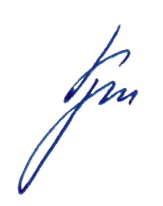 Председатель Совета                                                            Е.П. КудрявоваПротокол вела                                                                          Е.А. Смирнова